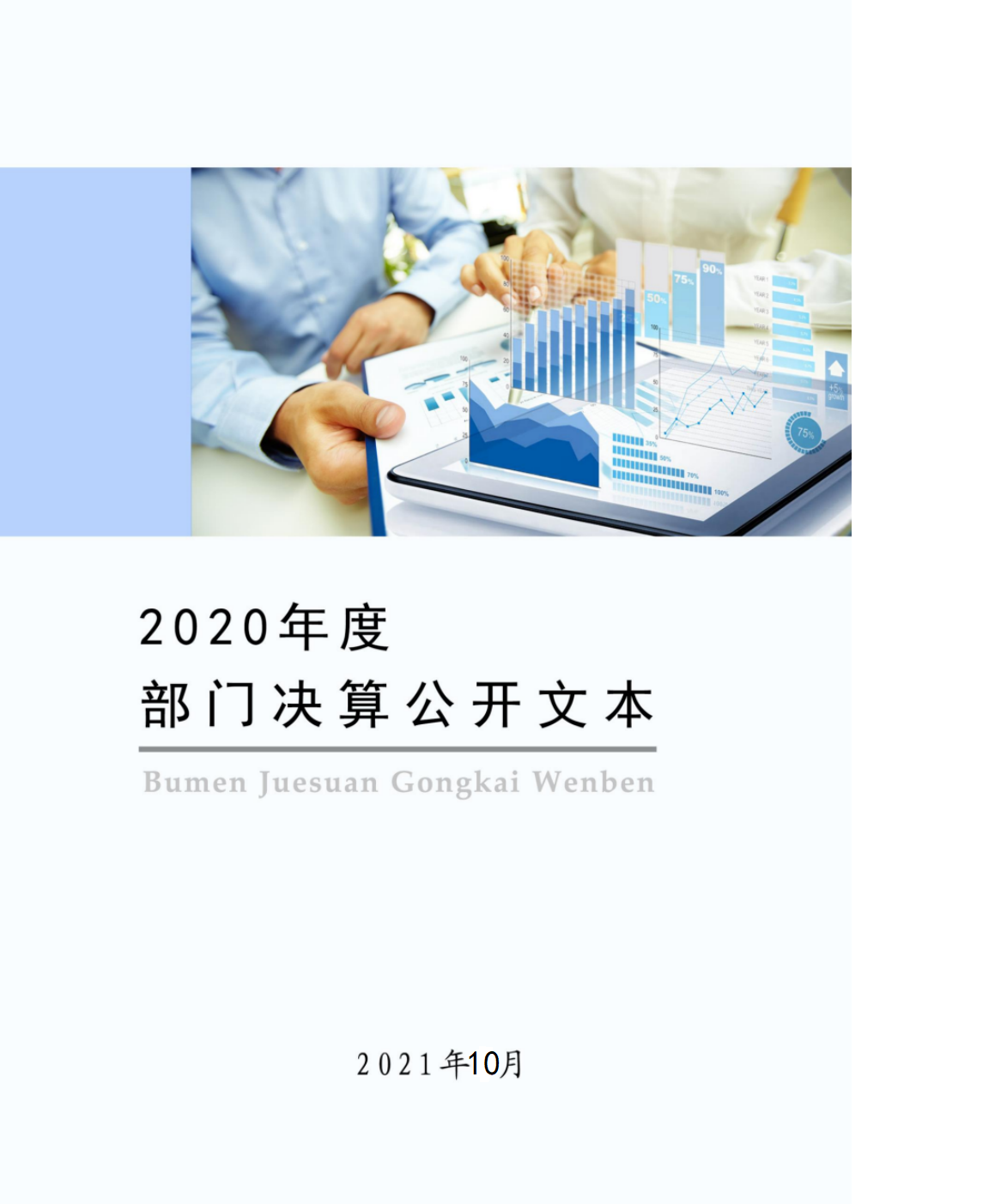 保定市满城区财政局2020年度部门决算公开文本二〇二一年十月目    录第一部分   部门概况一、部门职责二、机构设置第二部分   2020年部门决算情况说明一、收入支出决算总体情况说明二、收入决算情况说明三、支出决算情况说明四、财政拨款收入支出决算总体情况说明五、一般公共预算“三公” 经费支出决算情况说明六、预算绩效情况说明七、机关运行经费情况八、政府采购情况九、国有资产占用情况十、其他需要说明的情况第三部分   名词解释第四部分   2020年度部门决算报表一、部门职责满城区财政局是政府的组成部门，是满城区政府主管全区财政收入、财税政策、国有资产管理、农业综合开发工作的综合经济部门，其主要职责是：1.宣传贯彻中央，省市财政政策，依据上述财政政策，结合本区实际，代政府起草政策性文件，并加以贯彻落实。2.贯彻执行《中华人民共和国预算法》，编制年度本区预决算草案，汇总年度乡镇预决算，制定区对乡财政管理体制。金库管理制度， 负责预算执行及管理。3.制定中长期财政规划，依法管理预算外资金，负责行政性收费（基金、附加）及罚没收入的征收管理。4.负责行政、文教财务，社会保障财务，农业财务，国有企业财务，基建财务，涉外企业财务管理。5.贯彻执行会计法，负责全区会计管理工作。6.加强财政监督检查，查处违反财经纪律和打击报复案件。维护财经纪律。7.负责国有资产管理及清产核资工作。8.负责农业综合开发工作。9.按制度控制社会集团购买力，实施政府采购。二、机构设置从决算编报单位构成看，纳入2020年度本部门决算汇编范围的独立核算单位（以下简称“单位”）共 1个，具体情况如下：一、收入支出决算总体情况说明本部门2020年度收、支总计（含结转和结余）1249.53万元。与2019年度决算相比，收支各减少179.44万元，下降12.56%，主要原因是2020年度有4名在职人员转为退休，另调出4人调入3人，造成单位养老保险、医疗保险、工伤保险、住房公积金等数额减少；2019年有人员去世抚恤金支出较2020年相对减少等。二、收入决算情况说明本部门2020年度本年收入合计1249.53万元，其中：财政拨款收入1249.53万元，占100%；事业收入0万元，占0%；经营收入0万元，占0%；其他收入0万元，占0%。三、支出决算情况说明本部门2020年度本年支出合计1249.53万元，其中：基本支出1176.34万元，占94.14%；项目支出73.19万元，占5.86%；经营支出0万元，占0%四、财政拨款收入支出决算总体情况说明（一）财政拨款收支与2019年度决算对比情况本部门2020年度财政拨款收支均为一般公共预算财政拨款，其中本年收入1249.53万元,比2019年度减少179.44万元，降低12.56%，主要是2020年度有4名在职人员转为退休，另调出4人调入3人，造成单位养老保险、职业年金、医疗保险、工伤保险、住房公积金等数额减少；2020年无抚恤金支出较2019年减少等；本年支出1249.53万元，减少179.44万元，降低12.56%，主要是2020年度有4名在职人员转为退休，另调出4人调入3人，造成单位养老保险、医疗保险、工伤保险、住房公积金等数额减少；2020年无抚恤金支出较2019年减少等。（二）财政拨款收支与年初预算数对比情况本部门2020年度一般公共预算财政拨款收入1249.53万元，完成年初预算的78.16%,比年初预算减少349.17万元，决算数小于预算数主要原因是人员退休基本支出减少了84.00万元；为保证机关正常运转的情况下视财力状况安排项目支出减少265.17万元。本年支出1249.53万元，完成年初预算的78.16%,比年初预算减少349.17万元，决算数小于预算数主要原因是人员退休基本支出减少了84.00万元；为保证机关正常运转的情况下视财力状况安排项目支出减少了265.17万元。财政拨款支出决算结构情况。2020 年度财政拨款支出1249.53万元，主要用于以下方面：一般公共服务（类）支出946.57万元，占75.75%，；社会保障和就业（类）支出189.32万元，占15.15%；卫生健康（类）支出51.94万元，占4.16%；住房保障（类）支出61.71万元，占 4.94%。（四）一般公共预算基本支出决算情况说明2020 年度财政拨款基本支出1176.35万元，其中：人员经费 1072.15万元，主要包括基本工资、津贴补贴、奖金、绩效工资、机关事业单位基本养老保险缴费、职业年金缴费、职工基本医疗保险缴费、住房公积金、其他社会保障缴费、其他工资福利支出、退休费、生活补助、奖励金、其他对个人和家庭的补助支出；公用经费 104.20万元，主要包括办公费、印刷费、手续费、水费、电费、邮电费、取暖费、差旅费、维修（护）费、劳务费、公务用车运行维护费、其他交通费用、其他商品和服务支出。五、一般公共预算“三公” 经费支出决算情况说明（一）“三公”经费财政拨款支出决算总体情况说明本部门2020年度“三公”经费财政拨款支出预算为5.00万元，支出决算为3.98万元，完成预算的79.60%,较预算减少1.02万元，降低20.40%，主要是严格控制公务用车运行维护费用支出；较2019年度减少1.11万元，降低21.80%，主要是严格控制公务用车运行维护费用支出。（二）“三公”经费财政拨款支出决算具体情况说明1.因公出国（境）费。本部门2020年因公出国（境）费支出0万元，完成预算的100%。因公出国（境）团组0个、共0人、参加其他单位组织的因公出国（境）团组0个，无本单位组织的出国（境）团组。因公出国（境）费支出较预算持平，主要是无因公出国费用；较上年持平,主要是无因公出国费用。2.公务用车购置及运行维护费。本部门2020年公务用车购置及运行维护费支出3.98万元，完成预算的79.60%，较预算减少1.02万元，降低20.40%,主要是严格控制公务用车运行维护费用支出；较上年减少1.11万元，降低21.80%,主要是严格控制公务用车运行维护费用支出。其中：公务用车购置费支出：本部门2020年度公务用车购置量0辆，未发生“公务用车购置”经费支出。与年初预算0元持平，与2019年度决算支出0元持平。公务用车运行维护费支出：本部门2020年度单位公务用车保有量2辆,发生运行维护费支出3.98万元。公车运行维护费支出较预算减少1.02万元，降低20.40%,主要是严格控制公务用车运行维护费用支出；较上年减少1.11万元，降低21.80%,主要是严格控制公务用车运行维护费用支出。3.公务接待费。本部门2020年公务接待费支出0万元，完成预算的0%。发生公务接待共0批次、0人次。公务接待费支出较预算减少0万元，降低0%；较上年度减少0万元，降低0%,。六、预算绩效情况说明（一）预算绩效管理工作开展情况。根据预算绩效管理要求，本部门组织对2020年度项目支出全面开展绩效自评，其中，一般公共预算一级项目3个，二级项目0个，共涉及资金73.19万元，占一般公共预算项目支出总额的100%。组织对“项目投资评审费”一级项目开展了部门评价，涉及一般公共预算支出50万元。从评价情况来看，项目投资评审费用的使用加强了政府投资的管理，节约了财政支出，提高了财政资金的使用效益，。（二） 部门决算中项目绩效自评结果。本部门在今年部门决算公开中反映“项目投资评审费” 项目、项目及“农业综合开发勘察设计费用”项目等3个项目绩效自评结果。“项目投资评审费”项目自评综述：根据年初设定的绩效目标，“项目投资评审费”项目绩效自评得分为80分。全年预算数为300万元，执行数为50万元，完成预算的16.67%。项目绩效目标完成情况：一是预算执行16.67%；二是达到了满意的效果。发现的主要问题及原因：一是没有合理安排预算资金。；二是预算执行具有不确定性，导致部分预算没有支出。下一步改进措施：一是科学合理安排预算资金。二是加强预算的执行。“采购网络安全设备”项目绩效自评综述：根据年初设定的绩效目标，“采购网络安全设备”项目绩效自评得分为100分。全年预算数为14.84万元，执行数为14.84万元，完成预算的100%。项目绩效目标完成情况：一是预算全部执行；二是达到了满意的效果。“农业综合开发勘察设计费用”项目绩效自评综述：根据年初设定的绩效目标，“农业综合开发勘察设计费用”项目绩效自评得分为100分。全年预算数为4.60万元，执行数为4.60万元，完成预算的100%。项目绩效目标完成情况：一是预算全部执行；二是达到了满意的效果。（三）财政评价项目绩效评价结果无七、机关运行经费情况本部门2020年度机关运行经费支出104.20万元，比2019年度增加36.82万元，增长56.64%。主要原因是增加了违规建筑的看护劳务费以及一体化平台网络费等。八、政府采购情况本部门2020年度政府采购支出总额0万元，从采购类型来看，政府采购货物支出0万元、政府采购工程支出0万元、政府采购服务支出 0万元。授予中小企业合同金0万元，其中授予小微企业合同金额0万元。九、国有资产占用情况截至2020年12月31日，本部门共有车辆2辆，比上年减少2辆，主要是拍卖了2辆公务车。其中，副部（省）级及以上领导用车0辆，主要领导干部用车0辆，机要通信用车0辆，应急保障用车0辆，执法执勤用车0辆，特种专业技术用车0辆，离退休干部用车0辆，其他用车2辆，其他用车主要是公务用车。单位价值50万元以上通用设备0台（套），与上年持平 ，单位价值100万元以上专用设备0台（套）与上年持平。十、其他需要说明的情况1. 本部门2020年度未发生政府性基金预算收支、国有资金经营预算收支及结转结余情况，故政府性基金预算财政拨款收入支出决算表、国有资金经营预算财政拨款支出决算表以空表列示。2. 由于决算公开表格中金额数值应当保留两位小数，公开数据为四舍五入计算结果，个别数据合计项与分项之和存在小数点后差额，特此说明。（一）财政拨款收入：本年度从本级财政部门取得的财政拨款，包括一般公共预算财政拨款和政府性基金预算财政拨款。（二）事业收入：指事业单位开展专业业务活动及辅助活动所取得的收入。（三）其他收入：指除上述“财政拨款收入”“事业收入”“经营收入”等以外的收入。（四）年初结转和结余：指以前年度尚未完成、结转到本年仍按原规定用途继续使用的资金，或项目已完成等产生的结余资金。（五）结余分配：指事业单位按照事业单位会计制度的规定从非财政补助结余中分配的事业基金和职工福利基金等。（六）年末结转和结余：指单位按有关规定结转到下年或以后年度继续使用的资金，或项目已完成等产生的结余资金。（七）基本支出：填列单位为保障机构正常运转、完成日常工作任务而发生的各项支出。（八）项目支出：填列单位为完成特定的行政工作任务或事业发展目标，在基本支出之外发生的各项支出（九）基本建设支出：填列由本级发展与改革部门集中安排的用于购置固定资产、战略性和应急性储备、土地和无形资产，以及购建基础设施、大型修缮所发生的一般公共预算财政拨款支出和政府性基金预算财政拨款支出，不包括财政专户管理资金以及各类拼盘自筹资金等。（十）其他资本性支出：填列由各级非发展与改革部门集中安排的用于购置固定资产、战备性和应急性储备、土地和无形资产，以及购建基础设施、大型修缮和财政支持企业更新改造所发生的支出。（十一）“三公”经费：指部门用财政拨款安排的因公出国（境）费、公务用车购置及运行费和公务接待费。其中，因公出国（境）费反映单位公务出国（境）的国际旅费、国外城市间交通费、住宿费、伙食费、培训费、公杂费等支出；公务用车购置及运行费反映单位公务用车购置支出（含车辆购置税、牌照费）及按规定保留的公务用车燃料费、维修费、过桥过路费、保险费、安全奖励费用等支出；公务接待费反映单位按规定开支的各类公务接待（含外宾接待）支出。（十二）其他交通费用：填列单位除公务用车运行维护费以外的其他交通费用。如公务交通补贴、租车费用、出租车费用，飞机、船舶等燃料费、维修费、保险费等。（十三）公务用车购置：填列单位公务用车车辆购置支出（含车辆购置税、牌照费）。（十四）其他交通工具购置：填列单位除公务用车外的其他各类交通工具（如船舶、飞机等）购置支出（含车辆购置税、牌照费）。（十五）机关运行经费：指为保障行政单位（包括参照公务员法管理的事业单位）运行用于购买货物和服务的各项资金，包括办公及印刷费、邮电费、差旅费、会议费、福利费、日常维修费、专用材料以及一般设备购置费、办公用房水电费、办公用房取暖费、办公用房物业管理费、公务用车运行维护费以及其他费用。（十六）经费形式:按照经费来源，可分为财政拨款、财政性资金基本保证、财政性资金定额或定项补助、财政性资金零补助四类。注：本表反映部门本年度“三公”经费支出预决算情况。其中：预算数为“三公”经费全年预算数，反映按规定程序调整后的预算数；决算数是包括当年一般公共预算财政拨款和以前年度结转资金安排的实际支出。											注：本部门本年度无相关收入（或支出、收支及结转结余等）情况，按要求空表列示。		注：本部门本年度无相关收入（或支出、收支及结转结余等）情况，按要求空表列示。序号单位名称单位基本性质经费形式1保定市满城区财政局行政单位财政拨款注：1、单位基本性质分为行政单位、参公事业单位、财政补助事业单位、经费自理事业单位四类。2、经费形式分为财政拨款、财政性资金基本保证、财政性资金定额或定项补助、财政性资金零补助四类。注：1、单位基本性质分为行政单位、参公事业单位、财政补助事业单位、经费自理事业单位四类。2、经费形式分为财政拨款、财政性资金基本保证、财政性资金定额或定项补助、财政性资金零补助四类。注：1、单位基本性质分为行政单位、参公事业单位、财政补助事业单位、经费自理事业单位四类。2、经费形式分为财政拨款、财政性资金基本保证、财政性资金定额或定项补助、财政性资金零补助四类。注：1、单位基本性质分为行政单位、参公事业单位、财政补助事业单位、经费自理事业单位四类。2、经费形式分为财政拨款、财政性资金基本保证、财政性资金定额或定项补助、财政性资金零补助四类。收入支出决算总表收入支出决算总表收入支出决算总表收入支出决算总表收入支出决算总表收入支出决算总表公开01表公开01表公开01表部门：保定市满城区财政局金额单位：万元金额单位：万元金额单位：万元收入收入收入支出支出支出项目行次金额项目行次金额栏次1栏次2一、一般公共预算财政拨款收入11249.53　一、一般公共服务支出29946.57　二、政府性基金预算财政拨款收入2二、外交支出30三、上级补助收入3三、国防支出31四、事业收入4四、公共安全支出32五、经营收入5五、教育支出33六、附属单位上缴收入6六、科学技术支出34七、其他收入7七、文化旅游体育与传媒支出358八、社会保障和就业支出36189.32　9九、卫生健康支出3751.94　10十、节能环保支出3811十一、城乡社区支出3912十二、农林水支出4013十三、交通运输支出4114十四、资源勘探信息等支出4215十五、商业服务业等支出4316十六、金融支出4417十七、援助其他地区支出4518十八、自然资源海洋气象等支出4619十九、住房保障支出4761.71　20二十、粮油物资储备支出4821二十一、灾害防治及应急管理支出4922二十二、其他支出5023二十四、债务付息支出51本年收入合计241249.53　本年支出合计521249.53　用事业基金弥补收支差额25结余分配53年初结转和结余26年末结转和结余542755总计281249.53　总计561249.53　注：本表反映部门本年度的总收支和年末结转结余情况。注：本表反映部门本年度的总收支和年末结转结余情况。注：本表反映部门本年度的总收支和年末结转结余情况。注：本表反映部门本年度的总收支和年末结转结余情况。注：本表反映部门本年度的总收支和年末结转结余情况。注：本表反映部门本年度的总收支和年末结转结余情况。收入决算表收入决算表收入决算表收入决算表收入决算表收入决算表收入决算表收入决算表收入决算表收入决算表收入决算表公开02表公开02表部门：保定市满城区财政局金额单位：万元金额单位：万元金额单位：万元项目项目项目项目本年收入合计财政拨款收入上级补助收入事业收入经营收入附属单位上缴收入其他收入功能分类科目编码功能分类科目编码功能分类科目编码科目名称本年收入合计财政拨款收入上级补助收入事业收入经营收入附属单位上缴收入其他收入功能分类科目编码功能分类科目编码功能分类科目编码科目名称本年收入合计财政拨款收入上级补助收入事业收入经营收入附属单位上缴收入其他收入功能分类科目编码功能分类科目编码功能分类科目编码科目名称本年收入合计财政拨款收入上级补助收入事业收入经营收入附属单位上缴收入其他收入栏次栏次栏次栏次1234567合计合计合计合计1249.531249.53201201201一般公共服务支出946.57946.57201062010620106财政事务946.57946.57201060120106012010601  行政运行801.06801.06201060220106022010602  一般行政管理事务27.6427.64201060720106072010607  信息化建设26.3626.36201060820106082010608  财政委托业务支出54.6054.60201069920106992010699  其他财政事务支出36.9136.91208208208社会保障和就业支出189.32189.32208052080520805行政事业单位养老支出189.32189.32208050120805012080501  行政单位离退休9.189.18208050520805052080505  机关事业单位基本养老保险缴费支出139.90139.90208050620805062080506  机关事业单位职业年金缴费支出40.2440.24210210210卫生健康支出51.9451.94210112101121011行政事业单位医疗51.9451.94210110121011012101101  行政单位医疗51.9451.94221221221住房保障支出61.7161.71221022210222102住房改革支出61.7161.71221020122102012210201  住房公积金61.7161.71注：本表反映部门本年度取得的各项收入情况。注：本表反映部门本年度取得的各项收入情况。注：本表反映部门本年度取得的各项收入情况。注：本表反映部门本年度取得的各项收入情况。注：本表反映部门本年度取得的各项收入情况。注：本表反映部门本年度取得的各项收入情况。注：本表反映部门本年度取得的各项收入情况。注：本表反映部门本年度取得的各项收入情况。注：本表反映部门本年度取得的各项收入情况。注：本表反映部门本年度取得的各项收入情况。注：本表反映部门本年度取得的各项收入情况。支出决算表支出决算表支出决算表支出决算表支出决算表支出决算表支出决算表支出决算表支出决算表支出决算表支出决算表公开03表部门：保定市满城区财政局金额单位：万元部门：保定市满城区财政局金额单位：万元部门：保定市满城区财政局金额单位：万元部门：保定市满城区财政局金额单位：万元部门：保定市满城区财政局金额单位：万元部门：保定市满城区财政局金额单位：万元部门：保定市满城区财政局金额单位：万元部门：保定市满城区财政局金额单位：万元部门：保定市满城区财政局金额单位：万元部门：保定市满城区财政局金额单位：万元部门：保定市满城区财政局金额单位：万元项目项目项目项目项目本年支出合计基本支出项目支出上缴上级支出经营支出对附属单位补助支出功能分类科目编码功能分类科目编码功能分类科目编码功能分类科目编码科目名称本年支出合计基本支出项目支出上缴上级支出经营支出对附属单位补助支出功能分类科目编码功能分类科目编码功能分类科目编码功能分类科目编码科目名称本年支出合计基本支出项目支出上缴上级支出经营支出对附属单位补助支出功能分类科目编码功能分类科目编码功能分类科目编码功能分类科目编码科目名称本年支出合计基本支出项目支出上缴上级支出经营支出对附属单位补助支出栏次栏次栏次栏次栏次123456合计合计合计合计合计1249.531176.3473.19201一般公共服务支出一般公共服务支出一般公共服务支出一般公共服务支出946.57873.3873.1920106财政事务财政事务财政事务财政事务946.57873.3873.192010601  行政运行  行政运行  行政运行  行政运行801.06801.062010602  一般行政管理事务  一般行政管理事务  一般行政管理事务  一般行政管理事务27.6423.893.752010607  信息化建设  信息化建设  信息化建设  信息化建设26.3611.5214.842010608  财政委托业务支出  财政委托业务支出  财政委托业务支出  财政委托业务支出54.6054.602010699  其他财政事务支出  其他财政事务支出  其他财政事务支出  其他财政事务支出36.9136.91208社会保障和就业支出社会保障和就业支出社会保障和就业支出社会保障和就业支出189.32189.3220805行政事业单位养老支出行政事业单位养老支出行政事业单位养老支出行政事业单位养老支出189.32189.322080501  行政单位离退休  行政单位离退休  行政单位离退休  行政单位离退休9.189.182080505  机关事业单位基本养老保险缴费支出  机关事业单位基本养老保险缴费支出  机关事业单位基本养老保险缴费支出  机关事业单位基本养老保险缴费支出139.90139.902080506  机关事业单位职业年金缴费支出  机关事业单位职业年金缴费支出  机关事业单位职业年金缴费支出  机关事业单位职业年金缴费支出40.2440.24210卫生健康支出卫生健康支出卫生健康支出卫生健康支出51.9451.9421011行政事业单位医疗行政事业单位医疗行政事业单位医疗行政事业单位医疗51.9451.942101101  行政单位医疗  行政单位医疗  行政单位医疗  行政单位医疗51.9451.94221住房保障支出住房保障支出住房保障支出住房保障支出61.7161.7122102住房改革支出住房改革支出住房改革支出住房改革支出61.7161.712210201  住房公积金  住房公积金  住房公积金  住房公积金61.7161.71注：本表反映部门本年度各项支出情况。注：本表反映部门本年度各项支出情况。注：本表反映部门本年度各项支出情况。注：本表反映部门本年度各项支出情况。注：本表反映部门本年度各项支出情况。注：本表反映部门本年度各项支出情况。注：本表反映部门本年度各项支出情况。注：本表反映部门本年度各项支出情况。注：本表反映部门本年度各项支出情况。注：本表反映部门本年度各项支出情况。注：本表反映部门本年度各项支出情况。财政拨款收入支出决算总表财政拨款收入支出决算总表财政拨款收入支出决算总表财政拨款收入支出决算总表财政拨款收入支出决算总表财政拨款收入支出决算总表财政拨款收入支出决算总表财政拨款收入支出决算总表一般公共预算财政拨款支出决算表一般公共预算财政拨款支出决算表一般公共预算财政拨款支出决算表一般公共预算财政拨款支出决算表一般公共预算财政拨款支出决算表一般公共预算财政拨款支出决算表一般公共预算财政拨款支出决算表一般公共预算财政拨款支出决算表一般公共预算财政拨款支出决算表公开05表公开05表公开05表部门：保定市满城区财政局金额单位：万元部门：保定市满城区财政局金额单位：万元部门：保定市满城区财政局金额单位：万元部门：保定市满城区财政局金额单位：万元部门：保定市满城区财政局金额单位：万元部门：保定市满城区财政局金额单位：万元部门：保定市满城区财政局金额单位：万元部门：保定市满城区财政局金额单位：万元部门：保定市满城区财政局金额单位：万元项目项目项目项目项目本年支出本年支出本年支出本年支出功能分类科目编码科目名称科目名称科目名称科目名称小计基本支出项目支出项目支出功能分类科目编码科目名称科目名称科目名称科目名称小计基本支出项目支出项目支出功能分类科目编码科目名称科目名称科目名称科目名称小计基本支出项目支出项目支出栏次栏次栏次栏次栏次1233合计合计合计合计合计1249.531176.3473.1973.19201一般公共服务支出一般公共服务支出一般公共服务支出一般公共服务支出946.57873.3873.1973.1920106财政事务财政事务财政事务财政事务946.57873.3873.1973.192010601  行政运行  行政运行  行政运行  行政运行801.06801.062010602  一般行政管理事务  一般行政管理事务  一般行政管理事务  一般行政管理事务27.6423.893.753.752010607  信息化建设  信息化建设  信息化建设  信息化建设26.3611.5214.8414.842010608  财政委托业务支出  财政委托业务支出  财政委托业务支出  财政委托业务支出54.6054.6054.602010699  其他财政事务支出  其他财政事务支出  其他财政事务支出  其他财政事务支出36.9136.91208社会保障和就业支出社会保障和就业支出社会保障和就业支出社会保障和就业支出189.32189.3220805行政事业单位养老支出行政事业单位养老支出行政事业单位养老支出行政事业单位养老支出189.32189.322080501  行政单位离退休  行政单位离退休  行政单位离退休  行政单位离退休9.189.182080505  机关事业单位基本养老保险缴费支出  机关事业单位基本养老保险缴费支出  机关事业单位基本养老保险缴费支出  机关事业单位基本养老保险缴费支出139.90139.902080506  机关事业单位职业年金缴费支出  机关事业单位职业年金缴费支出  机关事业单位职业年金缴费支出  机关事业单位职业年金缴费支出40.2440.24210卫生健康支出卫生健康支出卫生健康支出卫生健康支出51.9451.9421011行政事业单位医疗行政事业单位医疗行政事业单位医疗行政事业单位医疗51.9451.942101101  行政单位医疗  行政单位医疗  行政单位医疗  行政单位医疗51.9451.94221住房保障支出住房保障支出住房保障支出住房保障支出61.7161.7122102住房改革支出住房改革支出住房改革支出住房改革支出61.7161.712210201  住房公积金  住房公积金  住房公积金  住房公积金61.7161.71一般公共预算财政拨款基本支出决算表一般公共预算财政拨款基本支出决算表一般公共预算财政拨款基本支出决算表一般公共预算财政拨款基本支出决算表一般公共预算财政拨款基本支出决算表一般公共预算财政拨款基本支出决算表一般公共预算财政拨款基本支出决算表一般公共预算财政拨款基本支出决算表一般公共预算财政拨款基本支出决算表公开06表公开06表部门：保定市满城区财政局部门：保定市满城区财政局金额单位：万元金额单位：万元人员经费人员经费人员经费公用经费公用经费公用经费公用经费公用经费公用经费科目编码科目名称决算数科目编码科目名称决算数科目编码科目名称决算数科目编码科目名称决算数科目编码科目名称决算数科目编码科目名称决算数301工资福利支出1057.80302商品和服务支出104.20307债务利息及费用支出30101  基本工资563.3230201  办公费6.2430701  国内债务付息30102  津贴补贴71.2930202  印刷费0.3430702  国外债务付息30103  奖金32.8930203  咨询费310资本性支出30106  伙食补助费30204  手续费0.0531001  房屋建筑物购建30107  绩效工资78.2230205  水费0.9831002  办公设备购置30108  机关事业单位基本养老保险缴费139.9030206  电费6.3131003  专用设备购置30109  职业年金缴费40.2430207  邮电费17.3531005  基础设施建设30110  职工基本医疗保险缴费51.0530208  取暖费8.3631006  大型修缮30111  公务员医疗补助缴费30209  物业管理费31007  信息网络及软件购置更新30112  其他社会保障缴费4.7330211  差旅费0.4231008  物资储备30113  住房公积金61.7130212  因公出国（境）费用31009  土地补偿30114  医疗费30213  维修（护）费17.2231010  安置补助30199  其他工资福利支出14.4630214  租赁费31011  地上附着物和青苗补偿303对个人和家庭的补助14.3430215  会议费31012  拆迁补偿30301  离休费30216  培训费31013  公务用车购置30302  退休费9.18  公务接待费31019  其他交通工具购置30303  退职（役）费30218  专用材料费31021  文物和陈列品购置30304  抚恤金30224  被装购置费31022  无形资产购置30305  生活补助4.0430225  专用燃料费31099  其他资本性支出30306  救济费30226  劳务费30.93399其他支出30307  医疗费补助30227  委托业务费39906  赠与30308  助学金30228  工会经费39907  国家赔偿费用支出30309  奖励金1.0730229  福利费39908  对民间非营利组织和群众性自治组织补贴30310  个人农业生产补贴30231  公务用车运行维护费3.9839999  其他支出30399  其他对个人和家庭的补助0.0530239  其他交通费用6.5630240  税金及附加费用30299  其他商品和服务支出5.44人员经费合计人员经费合计1072.15公用经费合计公用经费合计公用经费合计公用经费合计公用经费合计104.20一般公共预算财政拨款“三公”经费支出决算表一般公共预算财政拨款“三公”经费支出决算表一般公共预算财政拨款“三公”经费支出决算表一般公共预算财政拨款“三公”经费支出决算表一般公共预算财政拨款“三公”经费支出决算表一般公共预算财政拨款“三公”经费支出决算表公开07表部门：保定市满城区财政局金额单位：万元部门：保定市满城区财政局金额单位：万元部门：保定市满城区财政局金额单位：万元部门：保定市满城区财政局金额单位：万元部门：保定市满城区财政局金额单位：万元部门：保定市满城区财政局金额单位：万元预算数预算数预算数预算数预算数预算数合计因公出国（境）费公务用车购置及运行费公务用车购置及运行费公务用车购置及运行费公务接待费合计因公出国（境）费小计公务用车购置费公务用车运行费公务接待费1234565.005.005.00决算数决算数决算数决算数决算数决算数合计因公出国（境）费公务用车购置及运行费公务用车购置及运行费公务用车购置及运行费公务接待费合计因公出国（境）费小计公务用车购置费公务用车运行费公务接待费7891011123.983.983.98政府性基金预算财政拨款收入支出决算表政府性基金预算财政拨款收入支出决算表政府性基金预算财政拨款收入支出决算表政府性基金预算财政拨款收入支出决算表政府性基金预算财政拨款收入支出决算表政府性基金预算财政拨款收入支出决算表政府性基金预算财政拨款收入支出决算表政府性基金预算财政拨款收入支出决算表政府性基金预算财政拨款收入支出决算表政府性基金预算财政拨款收入支出决算表公开08表公开08表部门：保定市满城区财政局金额单位：万元金额单位：万元项目项目项目项目年初结转和结余本年收入本年支出本年支出本年支出年末结转和结余功能分类科目编码功能分类科目编码功能分类科目编码科目名称年初结转和结余本年收入小计基本支出项目支出年末结转和结余功能分类科目编码功能分类科目编码功能分类科目编码科目名称年初结转和结余本年收入小计基本支出项目支出年末结转和结余功能分类科目编码功能分类科目编码功能分类科目编码科目名称年初结转和结余本年收入小计基本支出项目支出年末结转和结余栏次栏次栏次栏次123456合计合计合计合计国有资本经营预算财政拨款支出决算表国有资本经营预算财政拨款支出决算表国有资本经营预算财政拨款支出决算表国有资本经营预算财政拨款支出决算表国有资本经营预算财政拨款支出决算表国有资本经营预算财政拨款支出决算表国有资本经营预算财政拨款支出决算表国有资本经营预算财政拨款支出决算表国有资本经营预算财政拨款支出决算表公开09表金额单位：万元公开09表金额单位：万元公开09表金额单位：万元公开09表金额单位：万元部门：保定市满城区财政局公开09表金额单位：万元公开09表金额单位：万元公开09表金额单位：万元公开09表金额单位：万元科目科目科目科目本年支出本年支出本年支出本年支出功能分类科目编码科目名称科目名称科目名称小计基本支出基本支出项目支出栏次栏次栏次栏次1223合计合计合计合计